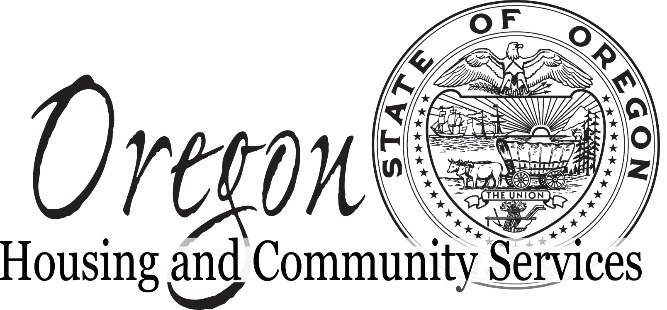 2021Carryover ApplicationLow Income Housing Tax Credit ProgramOregon Housing and Community Services725 Summer Street NE, Suite BSalem, OR 97301-1266(503) 986-2000FAX (503) 986-2020TTY (503) 986-2100www.oregon.gov/OHCS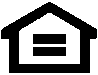 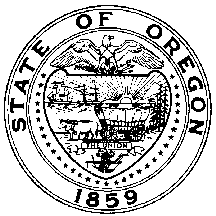 Revised August 26, 2021INTRODUCTIONIf a project is not placed in service by December 31 of the year the project received a tax credit allocation, the credit award will be lost. An exception to the general rule is made if: The ownership entity (taxpayer) has incurred more than 10% of the reasonably expected basis* in the development within twelve (12) months after the date the allocation is made; andThe project is placed in service not later than the close of the second calendar year following the calendar year in which the allocation was made. *For the purposes of this rule, the term basis means adjusted basis of land and depreciable property whether or not it is included in the eligible basis.**NOTE: It is crucial to ensure that the same entity that receives the credit allocation satisfies the 10% of costs incurred test. To qualify for this exception the ownership entity must complete an application for a Carryover Allocation (Allocation) and submit the application and all of the required documentation to OHCS prior no later than December 1 of the tax credit year for which they received a reservation of award, as specified in the Reservation and Extended Use Agreement (Reservation).(e.g., if the project received a Reservation of 2021 credits, the Carryover Application must be submitted no later than December 1, 2021, and the project must be placed in service no later than December 31, 2023 in order to be able to use its allocation of credits). This Carryover Application is intended to assist project owners in demonstrating that they have met Section 42 carryover allocation requirements.All owners that have executed the Reservation agreement for 2021 credits must complete the Carryover Application.  Failure to complete the Carryover Application and execute the Allocation agreement as outlined in the QAP and this application will result in loss of LIHTC resources to the project.  (For the purpose of Section 42 administration, funds that supplement and/or replace the original award of tax credits constitute the tax credit award, and both the carryover allocation and the associated 10% test remain valid processes that must be completed.)The complete Carryover Application and required documentation must be received at OHCS’ office no later than December 1,  2021 or a late charge of $1,000 will be assessed.  An additional charge of $200 per business day after December 1st will also be assessed.  If the application requires OHCS to re-review the application due to substantial changes, an additional review charge of $100 per hour may be assessed.REQUIRED DOCUMENTATION TO ENTER INTO A CARRYOVER ALLOCATIONCarryover Application, including but not limited to:Updated Applicant and Project Summary;Updated Project Schedule; Updated project pro forma, including sources and uses, income and expenses;Certification of receipt of subsidies and grants;Third party certification on the format attached, that the owner's basis (incurred costs) in the project is more than 10% of the reasonably expected basis of the completed project OR; an owner’s self-certification that cost will be expended within the twelve months after the allocation, followed by the independent third party cost certification, but no later than December 31, 2022;Certification that the owner has received title to the project site or control of the project site.  Control of the site shall, at a minimum, correspond in length of time to the period of project affordability.If the project includes any non-residential and/or commercial costs, please separate those costs and state them as a percent of total costs.Copy of Draft Partnership Agreement (if available) indicating tax credit proceeds available to the project together with a contribution schedule.EXECUTION OF THE CARRYOVER ALLOCATIONOnce OHCS has received all necessary documents and determined that the carryover requirements have been met, OHCS will then prepare a Carryover Allocation agreement.  (Allow a minimum of three to five days for preparation).  The Carryover Allocation must be executed by both the Sponsor and OHCS before December 31, 2021. Failure to fully execute the Allocation will result in the loss of LIHTC to the development. Please return the executed Allocation agreement to OHCS as soon as possible to allow time for OHCS to execute the document.  Be sure to verify your signatory officers will be available when needed to sign during the holiday season. Please plan according. *NOTE: If the entity receiving the credit allocation is different than the entity in the original application, you will need to submit a Board Resolution and Authorization and Acceptance form for the new entity indicating authorized signors. APPLICANT and PROJECT INFORMATION FORMDisbursement of FundsNONPROFIT INFORMATION (If Applicable)DEVELOPMENT TEAM INFORMATION(Provide the following information, as it applies to the project.)Type of: Project:New Construction	AcquisitionAcquisition RehabilitationAcquisition Rehab/New ConstructionRehab Project in OHCS PortfolioIf this is a Rehab, what year was the project built? ________Project Description Provide a brief description describing the scope of your project and who you will be serving. Please keep your response to one (1) page.Unit Type and Percent of Median Income Designation In the table below, please insert the following information:List the unit type (SRO, studio, one (1) bedroom, etc.).List the total number of each unit type. Indicate the income and rental limitations of the proposed units. Assume all funding source restrictions when completing. Round up to the nearest ten percent (10%), i.e., a forty-seven percent (47%) rental charge would be listed as fifty percent (50%).Indicate the number of units in each unit type that has site-based rental assistance.List the square footage of units and total square footage for each unit type. For the unit square footage, the inside wall measurement should be used. Please Note: Manager unit(s) must be included in this table.Units per Target PopulationSite and Building InformationSize of site: (one acre = 43,560 square feet)Planned Project Elements to be incorporated: (Check all boxes which apply)Proposed Project Schedule* Indicates completion by end of the monthFinancial DescriptionPlease complete the following financial forms in Excel:Sources and UsesOperating BudgetUtility AllowanceTax Credit CalculationThe Uses page includes columns for Carryover and for Final Application cost adjustments and comparison to initial application figures.  For this Carryover Application, update your original application pro forma by completing column G and updating columns N and O. Financial AssumptionsUpdate the table below to show all current non-OHCS sources of funding for project development.Project Name:Project Address:StreetCityZip CodeCountyLegislative Districts:Federal _____		State Senate _____		State House _____ApplicantApplicantCo-ApplicantCo-ApplicantBusiness Name:__________________________Business Name:_________________________Business Name:_________________________Business Name:_________________________Business Name:_________________________Contact:_________________________________Contact:_______________________________Contact:_______________________________Contact:_______________________________Contact:_______________________________Title:____________________________________Title:__________________________________Title:__________________________________Title:__________________________________Title:__________________________________Street:__________________________________Street:_________________________________Street:_________________________________Street:_________________________________Street:_________________________________City/St/Zip:_______________________________City/St/Zip:_____________________________City/St/Zip:_____________________________City/St/Zip:_____________________________City/St/Zip:_____________________________Phone:__________________________________Phone:________________________________Phone:________________________________Phone:________________________________Phone:________________________________Fax:____________________________________Fax:__________________________________Fax:__________________________________Fax:__________________________________Fax:__________________________________E-mail:__________________________________E-mail:________________________________E-mail:________________________________E-mail:________________________________E-mail:________________________________Applicant Tax ID #:Co-Applicant Tax ID #:Applicant Type (“X” box)Applicant Type (“X” box)Applicant Type (“X” box)Applicant Type (“X” box)Co-Applicant Type (“X” box)Co-Applicant Type (“X” box)Co-Applicant Type (“X” box)Co-Applicant Type (“X” box)For ProfitHousing AuthorityFor ProfitHousing AuthorityNonprofitLocal GovernmentNonprofitLocal GovernmentCHDOCHDOOwnership Entity (LP, LLC, etc.)Ownership Entity (LP, LLC, etc.)Ownership Entity (LP, LLC, etc.)Consultant (if applicable)Consultant (if applicable)Business Name:________________________Business Name:________________________Business Name:_________________________Contact:______________________________Contact:______________________________Contact:________________________________Title:_________________________________Title:_________________________________Title___________________________________Street:________________________________Street:________________________________Street:_________________________________City/St/Zip:____________________________City/St/Zip:____________________________City/St/Zip:______________________________Phone:_______________________________Phone:_______________________________Phone:_________________________________Fax:_________________________________Fax:_________________________________Fax:___________________________________E-mail:_______________________________E-mail:_______________________________E-mail:_________________________________Ownership Tax ID #:All Correspondence should be directed to:Business Name:__________________________________Phone:_____________________________Contact:________________________________Fax:_______________________________Title:___________________________________E-mail:_____________________________Street:__________________________________City/State/Zip:____________________________Indicate to which entity funds should be disbursed:(1)(2)Indicate to which entity tax credits should be awarded:Source of the exemption (“X” box)Source of the exemption (“X” box)Source of the exemption (“X” box)Source of the exemption (“X” box)Source of the exemption (“X” box)IRC Section 501(a)IRC Section 501 (c)(3)IRC Section 501(c)(4)ORS 456Date Incorporated:Date IRS 501(c)(3) received:Date Articles of Incorporate & By-laws filed:Date Articles or By-laws amended:Date Purpose/Mission Statement:Date Purpose/Mission statement amended:Yes (x)No (x)Do the By-laws set forth the development of affordable housing as a purpose?Is the project a for-profit/non-profit joint venture?Is the project consistent with the organization’s Strategic/Business Plan?All correspondence should be directed to:All correspondence should be directed to:All correspondence should be directed to:All correspondence should be directed to:All correspondence should be directed to:All correspondence should be directed to:All correspondence should be directed to:Contractor:Ph.:Email:Architect:Ph.:Email:Tax Attorney:Ph.:Email:Tax Acct:Ph.:Email:Syndicator:Ph.:Email:Property Mgr.Ph.:Email:Other:Ph.:Email:Title Company:Address:Address:Escrow Officer:Phone:Phone:E-mail:Escrow #:Escrow #:Define all direct or indirect financial or other identity of interest members of the development team may have with other members of the development team.  OHCS-Based Funding RequestsOHCS-Based Funding RequestsOHCS-Based Funding RequestsOHCS-Based Funding RequestsOHCS-Based Funding RequestsOHCS-Based Funding RequestsSources of Funds$ AmountGrant Request
(x)Loan Request
(x)Loan Request
(x)Recipient will loan to limited partnership
(x)List other OHCS resources received, or applied to for this project, including any loans, Agriculture Workforce Housing Tax Credits, Oregon Rural Rehabilitation loan, etc.List other OHCS resources received, or applied to for this project, including any loans, Agriculture Workforce Housing Tax Credits, Oregon Rural Rehabilitation loan, etc.List other OHCS resources received, or applied to for this project, including any loans, Agriculture Workforce Housing Tax Credits, Oregon Rural Rehabilitation loan, etc.List other OHCS resources received, or applied to for this project, including any loans, Agriculture Workforce Housing Tax Credits, Oregon Rural Rehabilitation loan, etc.List other OHCS resources received, or applied to for this project, including any loans, Agriculture Workforce Housing Tax Credits, Oregon Rural Rehabilitation loan, etc.List other OHCS resources received, or applied to for this project, including any loans, Agriculture Workforce Housing Tax Credits, Oregon Rural Rehabilitation loan, etc.Residential OnlyResidential OnlyResidential OnlyResidential OnlyResidential OnlyResidential OnlyResidential OnlyResidential OnlyResidential OnlyResidential OnlyResidential OnlyResidential OnlyResidential OnlyResidential OnlyUnit Type*Total No. of Units**Total No. of Units**No. of Units Per ProgramNo. of Units Per ProgramNo. of Units Per ProgramPercent of Median Income as adjusted for family size will not exceedRents not to exceed percent of Median Income as followsNumber of Units with Site-Based Rental AssistanceNumber of Units with Site-Based Rental AssistanceNumber of Units with Site-Based Rental AssistanceActual Square Footage of UnitActual Square Footage of UnitTotal Square FootageUnit Type*Total No. of Units**Total No. of Units**HOMELIHTCGHAP/HDGPPercent of Median Income as adjusted for family size will not exceedRents not to exceed percent of Median Income as followsNumber of Units with Site-Based Rental AssistanceNumber of Units with Site-Based Rental AssistanceNumber of Units with Site-Based Rental AssistanceActual Square Footage of UnitActual Square Footage of UnitTotal Square FootageExample:2 bedroom881250%50%3 bedroom12122860%60%Manager’s Unit(s) 
?-BdrmTotal by ColumnCommon AreasCommercial AreasOther**Total Floor AreaTotal Floor AreaTotal Floor AreaTotal Floor AreaTotal Floor AreaTotal Floor AreaTotal Floor AreaTotal Floor AreaTotal Floor AreaTotal Floor AreaIf the income limitation percentage of the household residing in the unit is not equal to the proposed rental percentage charge, then provide an explanation why.If applying for HELP, indicate the number of units per population:FarmworkerHomelessDomestic ViolenceIndicate number of units per target population type:  (Unit counts may fall into more than one category.)Indicate number of units per target population type:  (Unit counts may fall into more than one category.)Indicate number of units per target population type:  (Unit counts may fall into more than one category.)Indicate number of units per target population type:  (Unit counts may fall into more than one category.)Indicate number of units per target population type:  (Unit counts may fall into more than one category.)FamilyFamilyWorkforceElderlyElderlyFarmworkersHomelessHomelessVeteransDisabled, with Services for Physically DisabledDisabled, with Services for Physically DisabledChildren (0-15 years)Disabled, with Services for Serious and Persistent Mental IllnessDisabled, with Services for Serious and Persistent Mental IllnessYoung Adults (16-21 years)Disabled, with Services for Intellectual and Developmental DisabilitiesDisabled, with Services for Intellectual and Developmental DisabilitiesSurvivors of Domestic ViolencePersons in RecoveryPersons in RecoveryPreviously IncarceratedOther (please describe):Indicate number of units in which the listed feature is provided:Indicate number of units in which the listed feature is provided:Indicate number of units in which the listed feature is provided:Indicate number of units in which the listed feature is provided:Visitable  (ORS 456.510 & 456.513)Fully accessible to the physically disabledPermanent Supportive HousingAdaptable for the physically disabledAlcohol and drug freeNumber of beds, i.e., group home or dormitoryProject Rents and Income LevelsYes (x)No (x)Legislation requires that when OHCS resources are utilized, OHCS will give substantial preference to applicants who rent to tenants whose net income is at two (2) times the rent. (e.g. if rent is $300 per month, a tenant who earns a net of $600 should be considered income eligible.) Will the project accept this as its policy?Upon completion of the project, how many units will be receiving project based assistance?Upon completion of the project, how many units will be receiving project based assistance?Upon completion of the project, how many units will be receiving project based assistance?Number of RD units receiving project-based assistance?Number of RD units receiving project-based assistance?Number of Section 8 units project-based assistance?Number of Section 8 units project-based assistance?Number of units receiving other type of project-based assistance?Number of units receiving other type of project-based assistance?Explain other type of assistance:Explain other type of assistance:Acres:or Square Feet:Number of residential buildingsNumber of non-residential buildingsNumber of non-residential buildingsNumber of non-residential buildingsNumber of non-residential buildingsNumber of non-residential buildingsNumber of residential floorsNumber of non-residential floorsNumber of non-residential floorsNumber of non-residential floorsNumber of non-residential floorsNumber of non-residential floorsTotal no. of code required parking spacesTotal no. of code required parking spacesNumber of proposed parking spacesNumber of proposed parking spacesNumber of proposed parking spacesNumber of proposed parking spacesNumber of proposed parking spacesCode-required ratio of parking spaces to units is:Code-required ratio of parking spaces to units is:Code-required ratio of parking spaces to units is:YesYesYesNoNoAre all utilities presently at site?Are all utilities presently at site?Are all utilities presently at site?Are all utilities presently at site?Are all utilities presently at site?Are all utilities presently at site?Are all utilities presently at site?If no, what needs to be brought to the site?If no, what needs to be brought to the site?If no, what needs to be brought to the site?If no, what needs to be brought to the site?Will the project offer a public facility? (i.e.: day care or community policing station)Will the project offer a public facility? (i.e.: day care or community policing station)Will the project offer a public facility? (i.e.: day care or community policing station)Will the project offer a public facility? (i.e.: day care or community policing station)Will the project offer a public facility? (i.e.: day care or community policing station)Will the project offer a public facility? (i.e.: day care or community policing station)Will the project offer a public facility? (i.e.: day care or community policing station)Will the public facility be available on a preference basis to project residents?Will the public facility be available on a preference basis to project residents?Will the public facility be available on a preference basis to project residents?Will the public facility be available on a preference basis to project residents?Will the public facility be available on a preference basis to project residents?Will the public facility be available on a preference basis to project residents?Will the public facility be available on a preference basis to project residents?Will the project have a community room or common area?Will the project have a community room or common area?Will the project have a community room or common area?Will the project have a community room or common area?Will the project have a community room or common area?Will the project have a community room or common area?Will the project have a community room or common area?Will there be a use or rental fee for these spaces?Will there be a use or rental fee for these spaces?Will there be a use or rental fee for these spaces?Will there be a use or rental fee for these spaces?Will there be a use or rental fee for these spaces?Will there be a use or rental fee for these spaces?Will there be a use or rental fee for these spaces?Will there be a use or rental fee for these spaces?Will the project have commercial space?Will the project have commercial space?Will the project have commercial space?Will the project have commercial space?Will the project have commercial space?Will the project have commercial space?Will the project have commercial space?If the project consists of more than one (1) building or type of use, are they located on the same tract of land?If the project consists of more than one (1) building or type of use, are they located on the same tract of land?If the project consists of more than one (1) building or type of use, are they located on the same tract of land?If the project consists of more than one (1) building or type of use, are they located on the same tract of land?If the project consists of more than one (1) building or type of use, are they located on the same tract of land?If the project consists of more than one (1) building or type of use, are they located on the same tract of land?If the project consists of more than one (1) building or type of use, are they located on the same tract of land?Adjacent Land Uses:Adjacent Land Uses:Adjacent Land Uses:North of site:North of site:South of site:South of site:East of site:East of site:West of site:West of site:Building Type: (See Instructions)Building Type: (See Instructions)Building Type: (See Instructions)Building Type: (See Instructions)Building Type: (See Instructions)Building Type: (See Instructions)Building Construction Characteristics:Building Construction Characteristics:Building Construction Characteristics:Indicate number of buildingsIndicate number of buildingsIndicate number of buildingsIndicate number of buildingsIndicate number of buildingsIndicate number of buildingsFoundation: Indicate number of buildingsFoundation: Indicate number of buildingsFoundation: Indicate number of buildingsSingle Story BuildingSingle Story BuildingSingle Story BuildingSingle Story BuildingSlab-on-gradeSlab-on-gradeGarden Style BuildingGarden Style BuildingGarden Style BuildingGarden Style BuildingCrawl spaceCrawl spaceElevator BuildingElevator BuildingElevator BuildingElevator BuildingBasementBasementNon-elevator Multi-Story BuildingNon-elevator Multi-Story BuildingNon-elevator Multi-Story BuildingNon-elevator Multi-Story BuildingPilingPilingRow house / town houseRow house / town houseRow house / town houseRow house / town houseOther:Corridor BuildingCorridor BuildingCorridor BuildingCorridor BuildingOther:Other:SRO units include the following items in the unit:  (check all that apply)SRO units include the following items in the unit:  (check all that apply)SRO units include the following items in the unit:  (check all that apply)SRO units include the following items in the unit:  (check all that apply)SRO units include the following items in the unit:  (check all that apply)SRO units include the following items in the unit:  (check all that apply)SRO units include the following items in the unit:  (check all that apply)SRO units include the following items in the unit:  (check all that apply)SRO units include the following items in the unit:  (check all that apply)ToiletToiletToiletToiletToiletShowerShowerSinkSinkSinkSinkSinkBath tubBath tubGround Floor Construction: Indicate number of buildingsGround Floor Construction: Indicate number of buildingsGround Floor Construction: Indicate number of buildingsGround Floor Construction: Indicate number of buildingsUpper Floor Construction: Indicate number of buildingsUpper Floor Construction: Indicate number of buildingsUpper Floor Construction: Indicate number of buildingsUpper Floor Construction: Indicate number of buildingsUpper Floor Construction: Indicate number of buildingsUpper Floor Construction: Indicate number of buildingsWood/light gauge metalWood/light gauge metalWood/light gauge metalWood/light gauge metalWood/light gauge metalWood/light gauge metalWood/light gauge metalConcreteConcreteConcreteConcreteConcreteConcreteConcreteSteel FrameSteel FrameSteel FrameSteel FrameSteel FrameSteel FrameSteel FrameOther: Other: Other:Other:Roof Construction: Indicate number of buildingsRoof Construction: Indicate number of buildingsRoof Construction: Indicate number of buildingsRoof Construction: Indicate number of buildingsRoof Construction: Indicate number of buildingsRoof Construction: Indicate number of buildingsRoof Construction: Indicate number of buildingsExterior Walls: Indicate number of buildingsExterior Walls: Indicate number of buildingsExterior Walls: Indicate number of buildingsExterior Walls: Indicate number of buildingsExterior Walls: Indicate number of buildingsWood/light gauge metalWood/light gauge metalWood/light gauge metalWood or fiber cement sidingWood or fiber cement sidingWood or fiber cement sidingConcreteConcreteConcretePre-fab panelPre-fab panelPre-fab panelSteel FrameSteel FrameSteel FrameMasonryMasonryMasonryOther: Other:Other:Separate Community BuildingSeparate Community BuildingSeparate Community BuildingFront PorchFront PorchCommunity Room in Residential Building Community Room in Residential Building Community Room in Residential Building Other:Structured Parking  # Spaces Other:Surface Parking  # Spaces Underground Parking  # Spaces FlooringFlooringFlooringCommon Laundry RoomCommon Laundry RoomCommon Laundry RoomCarpetCarpetCommon KitchenCommon KitchenCommon KitchenVinylVinylCommon Restrooms (other than Community Rm)Common Restrooms (other than Community Rm)Common Restrooms (other than Community Rm)WoodWoodPlaygroundPlaygroundPlaygroundCeramic TileCeramic TileExterior Security Locked BuildingExterior Security Locked BuildingExterior Security Locked BuildingOther:Garden PlotsGarden PlotsGarden PlotsOn-site Leasing OfficeOn-site Leasing OfficeOn-site Leasing OfficeHeating/Cooling/VentingHeating/Cooling/VentingHeating/Cooling/Venting24-Hr. Manager on site24-Hr. Manager on site24-Hr. Manager on siteBuilding-wide Central VentilationBuilding-wide Central VentilationSecure Outdoor Storage SpaceSecure Outdoor Storage SpaceSecure Outdoor Storage SpaceIndividual Unit VentilationIndividual Unit VentilationIn-unit Storage SpaceIn-unit Storage SpaceIn-unit Storage SpaceHydronicHydronicRange/oven in unitRange/oven in unitRange/oven in unitNatural GasNatural GasWasher/dryer in unitWasher/dryer in unitWasher/dryer in unitHeat PumpHeat PumpWasher/dryer hook-up in unitWasher/dryer hook-up in unitWasher/dryer hook-up in unitElectric resistance heatingElectric resistance heatingPatio/Balcony for each unitPatio/Balcony for each unitPatio/Balcony for each unitCentral Air ConditioningCentral Air ConditioningRefrigerator in unitRefrigerator in unitRefrigerator in unitWindow Air ConditioningWindow Air ConditioningMicrowave in unitMicrowave in unitMicrowave in unitRadiant HeatingRadiant HeatingDishwasher in unitDishwasher in unitDishwasher in unitForced AirForced AirGarbage DisposalGarbage DisposalGarbage DisposalThru-Wall HVACThru-Wall HVACCeiling FanCeiling FanCeiling FanOther:Project Name:Schedule Date:Schedule Date:ActivityActivityProposed Date(month/year)*Proposed Date(month/year)*Proposed Date(month/year)*Revised Date
(month/year)* Revised Date
(month/year)* Completed Date
(month/year)*SiteSiteSiteSiteSiteSiteSiteSiteOption/Contract executedOption/Contract executedSite AcquisitionSite AcquisitionZoning ApprovalZoning ApprovalSite AnalysisSite AnalysisBuilding Permits & FeesBuilding Permits & FeesOff-Site ImprovementsOff-Site ImprovementsPre-DevelopmentPre-DevelopmentPre-DevelopmentPre-DevelopmentPre-DevelopmentPre-DevelopmentPre-DevelopmentPre-DevelopmentPlans CompletedPlans CompletedFinal BidsFinal BidsContractor SelectedContractor SelectedFinancingFinancingFinancingFinancingFinancingFinancingFinancingFinancing   Construction Loan:   Construction Loan:   Construction Loan:   Construction Loan:   Construction Loan:   Construction Loan:   Construction Loan:   Construction Loan:ProposalProposalFirm CommitmentFirm CommitmentClosing/Funding of LoanClosing/Funding of Loan   Permanent Loan:   Permanent Loan:   Permanent Loan:   Permanent Loan:   Permanent Loan:   Permanent Loan:   Permanent Loan:   Permanent Loan:ProposalProposalFirm CommitmentFirm CommitmentClosing/Funding of LoanClosing/Funding of LoanDevelopment:Development:Development:Development:Development:Development:Development:Development:Syndication/Partnership Agreement (LIHTC)Syndication/Partnership Agreement (LIHTC)Construction BeginsConstruction BeginsConstruction CompletedConstruction CompletedCertificate of OccupancyCertificate of OccupancyMarketing:Marketing:Marketing:Marketing:Marketing:Marketing:Marketing:Marketing:Lease Up BeginsLease Up BeginsLease Up CompletedLease Up CompletedAbsorption* (units/mo.)Absorption* (units/mo.)Describe any changes to your development budget and operating budget figures That have materially changed (5-10%) since the original application.  Non-OHCS Source of fundsAnticipated amount and typeContact person and phone number Anticipated
TermsStatus (committed, conditional, tentativei.e. lender, grantor, etc.i.e. 25,000 grantI.M. Generous
503.123.4567ie. 3%, 
30 yearsie. loan committee meeting 9/1/02LenderDonated landWaived system development chargesCDBG from city/countyLocal general revenue fundsProperty tax exemptionCorporate or private contributionsOperating subsidies (non OHCS)Other?Other?